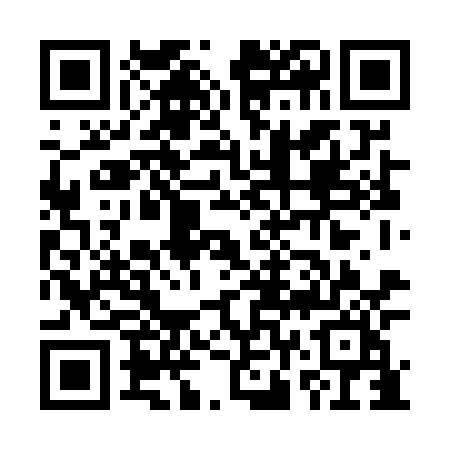 Ramadan times for Antoninov, Czech RepublicMon 11 Mar 2024 - Wed 10 Apr 2024High Latitude Method: Angle Based RulePrayer Calculation Method: Muslim World LeagueAsar Calculation Method: HanafiPrayer times provided by https://www.salahtimes.comDateDayFajrSuhurSunriseDhuhrAsrIftarMaghribIsha11Mon4:364:366:2612:144:086:036:037:4612Tue4:344:346:2412:144:096:046:047:4813Wed4:314:316:2112:134:116:066:067:5014Thu4:294:296:1912:134:126:086:087:5215Fri4:274:276:1712:134:146:096:097:5316Sat4:244:246:1512:124:156:116:117:5517Sun4:224:226:1312:124:166:136:137:5718Mon4:194:196:1012:124:186:146:147:5919Tue4:174:176:0812:124:196:166:168:0120Wed4:144:146:0612:114:206:186:188:0321Thu4:124:126:0412:114:216:196:198:0522Fri4:094:096:0112:114:236:216:218:0623Sat4:074:075:5912:104:246:236:238:0824Sun4:044:045:5712:104:256:246:248:1025Mon4:014:015:5512:104:276:266:268:1226Tue3:593:595:5312:094:286:276:278:1427Wed3:563:565:5012:094:296:296:298:1628Thu3:543:545:4812:094:306:316:318:1829Fri3:513:515:4612:094:316:326:328:2030Sat3:483:485:4412:084:336:346:348:2231Sun4:454:456:411:085:347:367:369:241Mon4:434:436:391:085:357:377:379:272Tue4:404:406:371:075:367:397:399:293Wed4:374:376:351:075:377:407:409:314Thu4:344:346:331:075:397:427:429:335Fri4:324:326:301:075:407:447:449:356Sat4:294:296:281:065:417:457:459:377Sun4:264:266:261:065:427:477:479:398Mon4:234:236:241:065:437:497:499:429Tue4:204:206:221:055:447:507:509:4410Wed4:174:176:191:055:457:527:529:46